APPLICATION FOR HARVEST HEROES CLASS OF 2022 - Nampa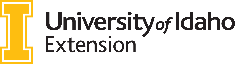 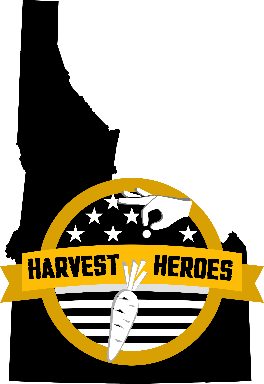 Instructions: Fill out application in Word or print and fill out by hand. Save or scan and email to harvestheroes@uidaho.edu. Fax to 208-287-5909. Mail or hand deliver hard copies to:
University of Idaho Extension, Ada County, 5880 Glenwood St., Boise, ID 83714. APPLICATIONS ARE DUE BY FEBRUARY 18.
Do not include $65 payment with this application, we will send instructions after receipt. 
Name:      										Date:      Complete Mailing Address:      Telephone Number with Area Code:      Email Address:      How do you prefer to be contacted:  Email 	 Telephone		 Text 	 MailPlease choose one:  Veteran	 Currently Serving	       Spouse of a Veteran        Other:      Branch of Service:      What is your primary interest in this program:  Horticulture Therapy – just getting my hands dirty Self-sufficiency – growing food for myself and/or my family   Entrepreneurship – small farm businessOther (or please tell us more about any of the above):       We cover a great deal of content in the program, but always have room to add special topics and tours. What topics below would interest you most? Select all that apply: Market Garden Business		 Fruit Production		 Greenhouse Growing 	 Hydroponics			 Worm Composting	 Herb Production	 Cut Flower Production		 Food preservation		 Pollinator Habitat Healthy Eating/Nutrition		 Sheep & Goats		 Beekeeping Poultry for meat or eggs		 Cattle and/or Pigs		 Academic/College Credit	 Other      What skills and experience do you possess that you could contribute to the program? Select any that apply.  Horticulture		 Farming 			 Livestock/Animals 	 People Skills Mechanical Skills 		 Construction 		 Technology Skills		 Art/Design  Business/Marketing	 Social Work/Counseling 	 Photography/Video Skills	 Equipment  Engineering Skills		 Health/Medical Skills	 Media/Communications Skills Operation/Maintenance/Repair      Other:      Do you plan to involve any adult family members in the program, if you are accepted?  Yes  NoDo you plan to involve any youth family members in the program, if you are accepted?  Yes  NoThere is an online learning component to our program, do you have internet capability?  Yes      NoHow do you wish to receive your course materials?   Handouts  Online  BothDo you have any limitations that would prevent you from learning via online platform? Yes      NoNOTE: if you answered no to the online learning component there are options available for delivering the material to you.  These options can vary depending on the current COVID-19 restrictions.Optional: It is very important to us that this program be accessible to all veterans, and we will do our best to accommodate any physical challenges a participant may have. Do you have physical limitations or considerations that you care to share with us now so we can prepare?      This program will incorporate classroom learning, hands-on experience at a garden site in Nampa, ID, over an entire growing season, and service to the community for approximately an 8-month time frame. If you are accepted into the program, you confirm that: I am committed to the program and that I will complete all homework and exercises I plan to participate and be actively engaged in learning over the entire 8-month period unless my situation   
      significantly changes If I cannot complete the program, I will notify my instructors in advance, and I will not expect a refund I will support my fellow participants and contribute to a positive learning environment I will be a team player and will assist my team in completing assigned tasks and assignments I will comply with University of Idaho policies of conduct and non-discrimination while participating  Thank you so much for your application. We will process applications on the basis they are received and let you know as soon as possible if you have been accepted into the program. Space is limited, so please do not delay!Do not enclose payment with this application. As soon as you are accepted into the program, we will send you a link to register and pay online or direct you to where you can pay with a check or cash. Save or scan and email to harvestheroes@uidaho.edu. Fax to 208-287-5909. Mail or hand deliver hard copies to:  University of Idaho Extension, Ada County, 5880 Glenwood St., Boise, ID 83714. The University of Idaho has a policy of nondiscrimination on the basis of race, color, religion, national origin, sex, sexual orientation, gender identity/expression, age, disability or status as a Vietnam era veteran. This policy applies to all programs, services, and facilities, and includes, but is not limited to, applications, admissions, access to programs and services, and employment. In compliance with the American Disabilities Act of 1990, anyone attending this program that requires auxiliary aids or services should contact ariel@uidaho.edu 208-287-5900.University of Idaho Extension, USDA and Ada County, Cooperating. 